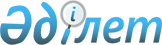 О взаиморасчетах с бюджетом компании "Испат-Кармет"Постановление Правительства Республики Казахстан от 22 апреля 1996 г. N 490



          В целях сокращения взаимной задолженности компании "Испат-Кармет"
и Республиканского государственного предприятия казахстанских
электросетей "Карагандаэнерго" с бюджетом Правительство Республики
Казахстан постановляет:




          Министерству финансов Республики Казахстан произвести зачет
задолженности перед компанией "Испат-Кармет" по возврату налога на
добавленную стоимость в сумме 88,0 (восемьдесят восемь) млн. тенге в
счет погашения задолженности компании "Испат-Кармет" перед
Республиканским государственным предприятием казахстанских
электросетей "Карагандаэнерго" за отпущенную электроэнергию и
задолженности Республиканского государственного предприятия
казахстанских электросетей "Карагандаэнерго" по платежам в бюджет по
налогу на добавленную стоимость.





     Премьер-Министр
  Республики Казахстан


					© 2012. РГП на ПХВ «Институт законодательства и правовой информации Республики Казахстан» Министерства юстиции Республики Казахстан
				